                                                               Ciencias naturales  6° básicoNombre: _____________________________________________________________________________Curso: _______________Fecha__01 al 05 de junio_____________                                                                                 UNIDAD N° 3                                                 ¿Cómo se organiza y comporta la materia?Clase 18                                                          Actividad N° 18Estudiar las páginas  de la 119  a la 123 de su libro de ciencias naturales   y  luego contestar  la guía. Completa el siguiente texto con las palabras  entregadas en el recuadro siguiente.La ___________ es todo aquello que tiene ________ y____________, es decir, que ocupan un lugar en el ____________Esto implica  que prácticamente todo lo que nos rodea, desde tu propio cuerpo hasta el__________ del aire que_______________ ,  es materia.Dibuja el modelo corpuscular de la materia.Escribe al dado de cada dibujo las características correspondientes.________________________________________________________________________________________________________________________________________________________________________________________________________________________________________________________________________________________________________________________________________________________________________________________________________________________________________________________________________________________________________________________________________________________________________________________________________________________________________
                                                                                                                               Ciencias naturales  6° básicoNombre: _____________________________________________________________________________Curso: _______________Fecha__08 al 12 de junio_____________                                                                                 UNIDAD N° 30A/ 13:¿Cómo se organiza y comporta la materia?Los cambios de estado de la materiaLos cambios de estado se producen por absorción o por liberación de energía térmicaCompleta el recuadro según corresponda  de acuerdo al texto del estudiante de la página 122 y 123. liquida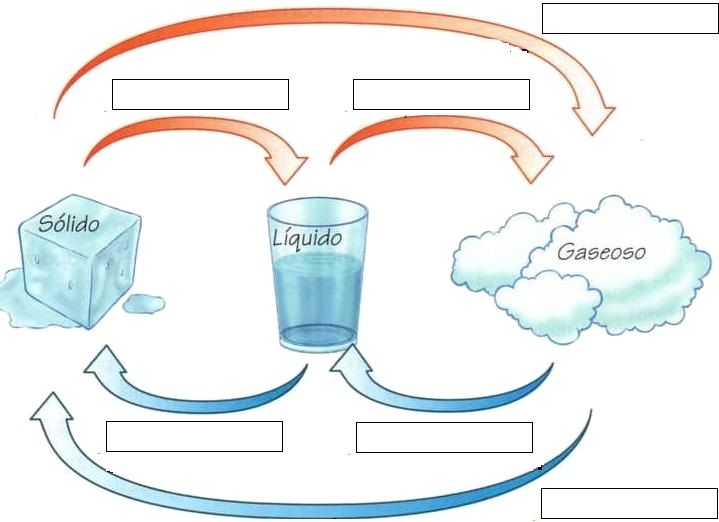  Compara los estados sólidos y líquidos de la materia  al modelo corpuscular de la materia.¿Qué criterio o características  te permitirían establecer semejanzas y diferencias?  Señale dos.__________________________________________________________________________________________________________________________________________________________________________Complete la tabla indicando dos diferencias  y una semejanza.                                                                     Ciencias naturales  6° básicoNombre: _____________________________________________________________________________Curso: _______________Fecha__15 al 19 de junio___________                                                                             UNIDAD N° 3CLASE N°19                                                        Actividades N°19                                                                         Calor o temperatura      Estudiar las páginas  de la 133  a la 137 de su libro de ciencias naturales   y  luego contestar  la guía.1.-Contestar las siguientes preguntas.1.- ¿cuál es el instrumento que se mide la temperatura?_____________________________________________________________________________________2.- ¿En qué escala de medida se registra la temperatura? Señala el símbolo utilizado._____________________________________________________________________________________3.- Explica por qué la expresión  “tengo mucho calor” es incorrecta._____________________________________________________________________________________2.-Dibuja y describe cada mecanismo de transferencia de calor.3.- Observa la imagen  y responde las preguntas.a.- ¿Desde qué cuerpo fluye el calor?_____________________________________________________________________________________b.- ¿Qué cuerpo recibe el calor?____________________________________________________________________________________c.- ¿Qué sucede con la temperatura del cuerpo que recibe el calor?____________________________________________________________________________________d.- ¿Hasta cuándo fluye el calor? Explica_____________________________________________________________________________________e.- ¿Cuál es la diferencia entre calor y temperatura? Explica  con un ejemplo definiendo cada uno de los conceptos.__________________________________________________________________________________________________________________________________________________________________________4.- observa la imagen y escribe el estado en que se encuentran sus partículas. Explica cómo es su movimiento.5.- Marca con  un  círculo  ( o )  los materiales conductores térmicos  y con una cruz (x), los aislantes térmicos.Identifica  el mecanismo de transmisión de calor representado en cada imagen                                                                   Ciencias naturales  6° básicoNombre: _____________________________________________________________________________Curso: _______________Fecha__22 al  26 de junio_____________                                                                                 UNIDAD N° 3¿Cómo se organiza y comporta la materia?Actividad N°20Guía complementariaDesarrollar un taller de investigación científica en el cual se pondrá énfasis en el desarrollo de las habilidades científicas  de formular conclusiones.1.- observaciones.Un científico advirtió que, en situaciones cotidianas, podía observar los cambios  de estado de agua.2.- Problema de investigación.Marca con una cruz (x) el problema de investigación  para la observación  anterior. ¿En qué estado de la materia se encontrará el agua a diferente temperatura? ¿Cómo debe variar la temperatura para que se produzca los cambios de estado  ´progresivos   y regresivos.3.- Hipótesis.Marca con una cruz (x)  la hipótesis  correcta para el problema de investigación planteado.Al aumentar la temperatura se producen los cambios de estados progresivos y al disminuir esta se producen, los cambios regresivos.Al disminuir la temperatura se producen los cambios de estados progresivos y al aumentar esta se producen, los cambios regresivos.4.-  Predicciones.Marca con una cruz (x)  la predicción correcta  a partir de la hipótesis elegida.Si se aumenta la temperatura se origina la fusión y la vaporización; y al disminuir la temperatura  se produce la condensación la solidificación.S i aumenta  la temperatura se origina la condensación y la solidificación; y al disminuir la temperatura  se produce la fusión y vaporización5.- Diseño experimental.Para comprobar la hipótesis, el científico realizo el siguiente experimento.Coloco  cubos de hielo en un recipiente hermético, y midió la temperaturaLuego, calentó el contenido del recipiente y midió la temperatura cada cierta cantidad de minutos.A continuación, calentó el contenido del recipiente hasta llegar a los 150°c.  Anotó sus resultados y dibujo las faces en las que se encontraba el agua en cada momento.Luego enfrió el recipiente midiendo la temperatura cada cierta cantidad de minutos.A continuación, enfrió el contenido del recipiente hasta llegar a los-10°c.  Anotó sus resultados y dibujo las fases en las que se encontraba el agua en cada momento.6.- Resultados.El científico registro sus datos y construyó los siguientes gráficos.Al calentar el recipiente hermético Grafico N°1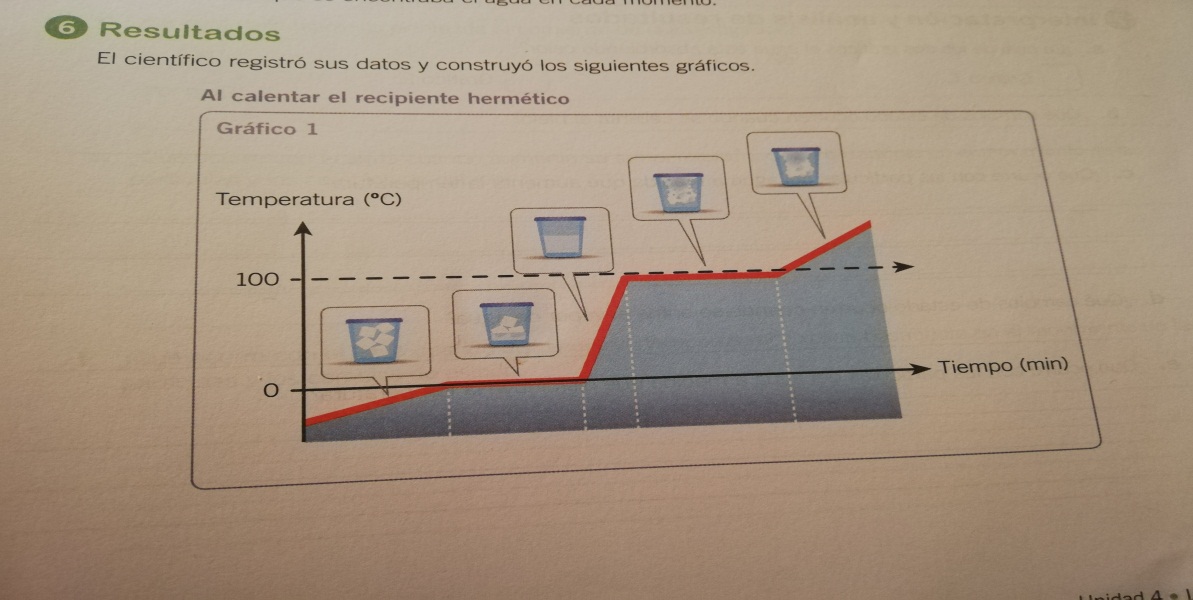 Al enfriarse el recipiente hermético Grafico N°2.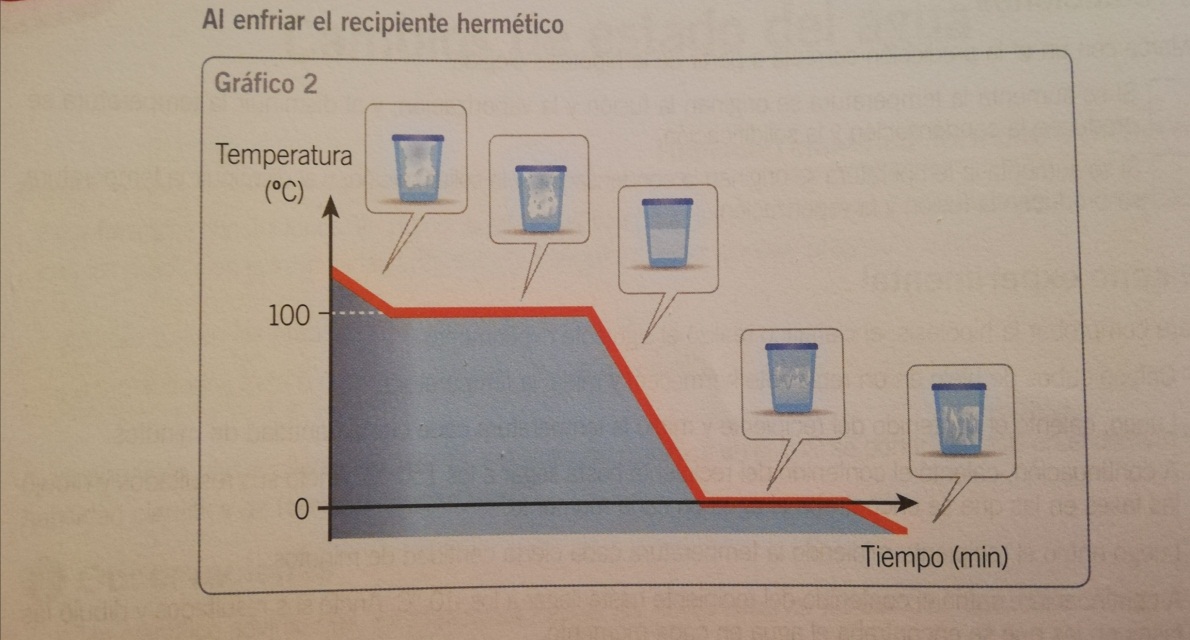 7.- Interpretación y análisis de resultadosa.- ¿En cuál de los dos gráficos el agua está absorbiendo calor?    Grafico 1.    Grafico 2.b.- ¿qué cambios de estado ocurre cuando se calienta el hielo? _____________________________________________________________________________________c.- ¿Qué ocurre con las partículas del agua a medida que aumenta la temperatura?_______________________________________________________________________________________________________________________________________________________________________d.- ¿Qué cambios de estado ocurre cuando se enfría el vapor de agua?__________________________________________________________________________________________________________________________________________________________________________e.- ¿Qué ocurre con las partículas del agua a medida que disminuye la temperatura?__________________________________________________________________________________________________________________________________________________________________________8.- ConclusionesMarcar con una cruz (x).a.- ¿Qué factor influye directamente en los cambios de estado del agua?    La temperatura.    El tiempo.    El envase en que se encuentra.b.- ¿Se cumple la predicción planteada al comienzo de la investigación?   Sí.   No.¿Por qué?______________________________________________________________________________________________________________________________________________c.- Compara  la hipótesis con los resultados obtenidos. ¿Corresponde a los resultados esperados?   Sí.   No.d.- ¿Se cumple la hipótesis   planteada al comienza de la investigación?   Sí.   No.¿Por qué?______________________________________________________________________________________________________________________________________________e.- ¿Qué ocurre con el agua  cuando aumenta su temperatura?  Explica basándote en el movimiento de las partículas y los cambios de estados?_______________________________________________________________________________________________________________________________________________________________________________________________________________________________________________________________f.- ¿Qué ocurre con el agua cuando disminuya su temperatura?  Explica basándote en el movimiento de las partículas y los cambios de estado._____________________________________________________________________________________________________________________________________________________________________________________________________________________________________________________________OA/13Demostrar, mediante la investigación experimental, los cambios de estado de la materia, como fusión, evaporación, ebullición, condensación, solidificación, y  sublimación.MasaOxigenoMateriaRespirasVolumenEspacio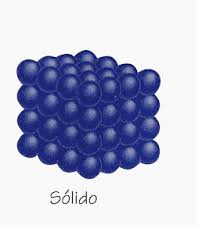 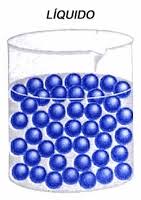 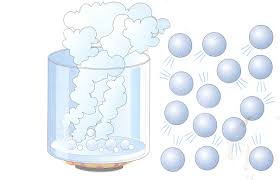    hielo                                                                                        agua liquida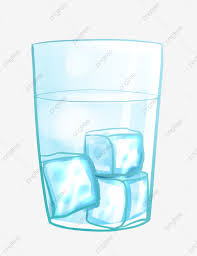 SolidoLiquido Diferencia  1Diferencia  2semejanza 1OA/13Demostrar, mediante la investigación experimental, los cambios de estado de la materia, como fusión, evaporación, ebullición, condensación, solidificación, y  sublimación.OA/15Medir e interpretar la información obtenida al calentar y enfriar el agua considerando las transformaciones de un estado a otro.Mecanismos de transferencia de calor.DibujoDescripción.Conducción ConvecciónRadiación 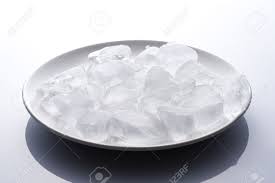 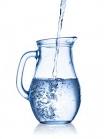 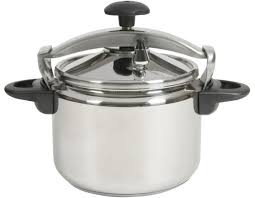 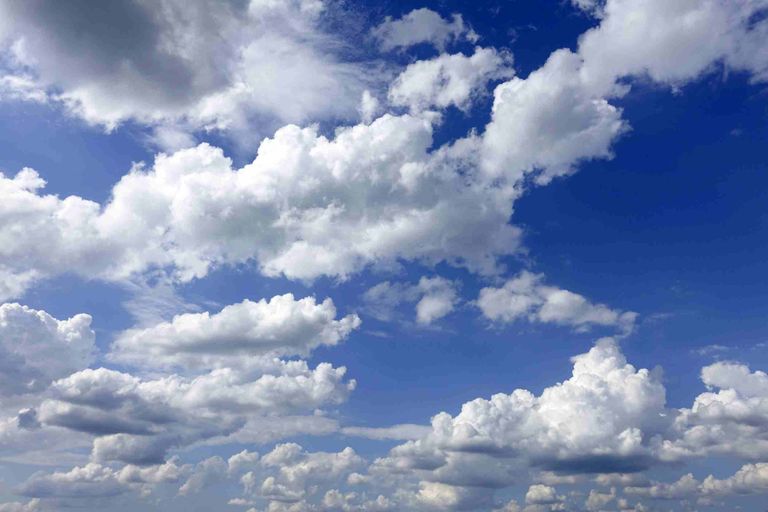 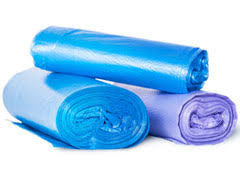 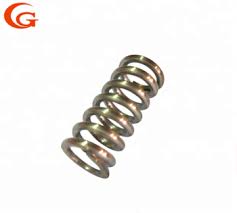 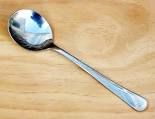 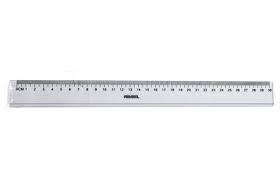 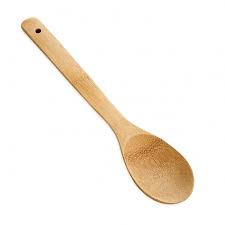 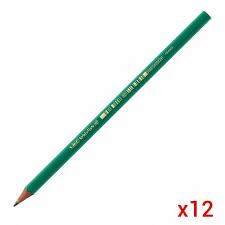 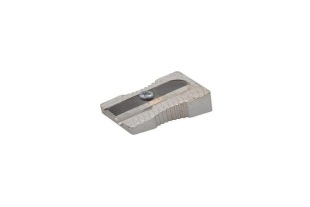 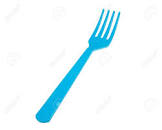 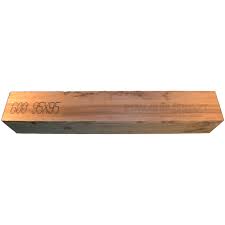 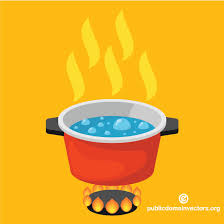 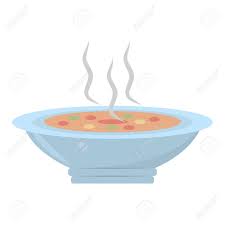 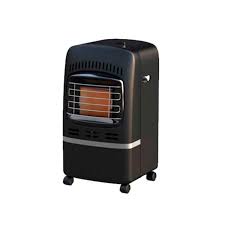 OA/15Medir e interpretar la información obtenida al calentar y enfriar el agua considerando las transformaciones de un estado a otro. 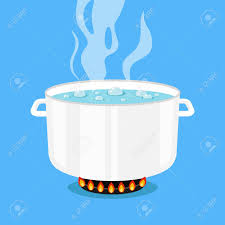 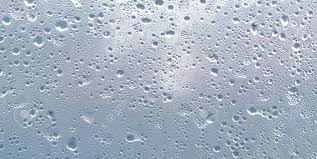 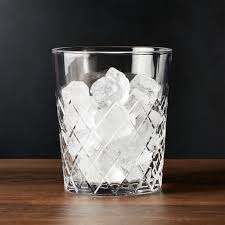 